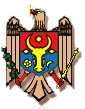                                                                          EXTRASdin Registrul de evidenţă a gospodăriilor populației   Conform înscrierii în Registrul de evidenţă a gospodăriilor populaţiei nr. 16, contul  personal nr. 1316, pagina 183 pe lotul de lîngă casă cu numărul cadastral  7469203068  sînt amplasate următoarele construcţii capitale:01  1   Construcție de bază               _                      72,0  m²       an.con   198302  2   Bucătărie de vară                  _                       36,0   m²     an.con.  199003  3   Șură magazie                        _                        20,0   m2      an.con.   1990Construcţiile capitale şi accesorii aparţin proprietarului Mihai Vasili            Extrasul este eliberat pentru a fi prezentat la Serviciul Cadastral  Teritorial Sîngerei al Agenției Servicii Publice, pentru efectuarea înregistrării de stat a bunurilor imobile.                   Primar                                                   Guțu Galina